                                                                                                                                            proiect                                                                          DECIZIE nr.6/23                                                                                                     din 26 noiembrie 2021Cu privire la aprobarea Instrucţiuniişi a Procesului-verbal contravenţional      În conformitate  cu Legea nr. 246/2017 privind întreprinderea de stat şi întreprinderea municipală; art.417 al Codului Contravenţional; în temeiul Legii nr.436/2006 privind administrația publică locală cu modificările  şi  completările ulterioare; Legea nr.100/2017 privind actele normative cu modificările  şi  completările ulterioare; având avizele comisiilor  de specialitate,   Consiliul orăşenesc  Anenii  Noi,DECIDE: 1. Se aprobă Instrucţiunea cu privire la constatarea faptei contravenţionale de către agenţii constatatori ai ÎMDP „Apă-Canal” Anenii Noi.2. Se aprobă model de Proces-verbal  contravenţional, care va fi întocmit în cazul depistării contravenţiei.3. Prezenta decizie se aduce la cunoştinţă publică prin plasarea în Registrul de Stat al Actelor Locale, pe pag web şi panoul informativ al instituţiei.4. Prezenta decizie, poate fi notificată autorității publice emitente de Oficiului Teritorial Căușeni al Cancelariei de Stat în termen de 30 de zile de la data includerii actului în Registrul de stat al actelor locale.5. Prezenta decizie, poate fi contestată de persoana interesată, prin intermediul Judecătoriei Anenii Noi, sediul Central (or. Anenii Noi, str. Marțișor nr. 15), în termen de 30 de zile de la comunicare.6. Controlul asupra executării prezentei decizii se atribuie dlui Maţarin A., primar.Președintele ședinței:                                                                    Contrasemnează: Secretar al Consiliului orășenesc                                                    Svetlana  BasarabVotat: pro- ,  contra -, abţinut -                                                                                                                                            Anexă:                                                                                                               la decizia CO Anenii Noi                                                                                                        nr.6/23 din 26 noiembrie 2021  INSTRUCŢIUNEcu privire la constatarea faptei contravenţionale de către agenţii constatatori ai ÎMDP “APĂ-CANAL” ANENII NOICapitolul IDISPOZIŢII GENERALE1. Instrucţiunea cu privire la activitatea de constatare a contravenţiilor şi examinarea cauzelor contravenţionale de către agenţii constatatori ai Poliţiei de Frontieră este elaborată în scopul aplicării corecte şi uniforme a prevederilor Codului contravenţional al Republicii Moldova, aprobat prin  Legea nr. 218-XVI din 24.10.2008, unificării practicii de constatare a faptei contravenţionale şi respectiv excluderea eventualelor încălcări a drepturilor participanţilor la procesul contravenţional.2. În conformitate cu prevederile Codului contravenţional, următoarele noţiuni semnifică: Contravenţie - este fapta, acţiunea sau inacţiunea ilicită, cu un grad de pericol social mai redus decât infracţiunea, săvârşită cu vinovăţie, care atentează la valorile sociale ocrotite de lege, este prevăzută de Codul Contravenţional şi este pasibilă de sancţiune contravenţională. 1) Gradul prejudiciabil se determină conform componenţei contravenţiei.2) Componenţa contravenţiei este totalitatea elementelor constitutive stabilite de Codul Contravenţional şi reprezintă baza juridică pentru încadrarea faptei la norma respectivă din partea specială a Codului Contravenţional.3) Elementele constitutive ale componenţei contravenţiei sînt:a) obiectul contravenţiei - valorile şi relaţiile sociale ocrotite de legea contravenţională,  care sunt lezate prin săvîâşirea contravenţiei;b) latura obiectivă a contravenţiei – fapta (acţiune sau inacţiune) care, prin rezultatul produs, lezează sau pune în pericol obiectul contravenţiei;c) subiect al contravenţiei - persoana fizică cu capacitatea de exercițiu care, în momentul săvîrșirii contravenției, are împlinită vârsta de 18 ani, persoana juridică, cu excepția autorităților publice și instituțiilor publice;d) latura subiectivă - atitudinea psihică manifestată de persoana fizică, sub raportul conştiinţei şi voinţei sale, înainte sau în timpul săvârşirii contravenţiei, sub forma vinovăţiei.Contravenţie continuă - fapta care se caracterizează prin săvîrşirea neântreruptă, timp nedeterminat, a activităţii contravenţionale. În cazul contravenţiei continuă nu există pluralitate de contravenţii. Contravenţia continuă se consumă din momentul încetării activităţii contravenţionale sau datorită survenirii unor evenimente care împiedică această activitate. Contravenţie prelungită - fapta săvârşită cu intenţie unică, caracterizată prin două sau mai multe acţiuni contravenţionale identice, comise cu un singur scop, alcătuind în ansamblu o contravenţie. Pluralitatea contravenţiei - pluralitatea contravenţiei există în situaţia în care o persoană săvârşeşte două sau mai multe contravenţii.Agent constatator - funcţionarul (menţionat la art. 385 şi art. 423 Cod Contravenţional), numit în funcție, cu atribuţii de constatare a contravenţiei şi/sau de sancţionare a acestora, iniţiate conform prevederilor art. 331, 332 şi 333 alin. (1) Cod Contravenţional, precum și alți angajați cu statut special al Poliției de Frontieră, cu atribuții de constatare a contravenției. Contravenient - este persoana în a cărei privinţă a fost pornit proces contravenţional şi căreia prin hotărâre definitivă, i s-a stabilit o sancţiune contravenţională sau a cărei răspundere contravenţională sau executare a sancţiunii contravenţionale aplicate este înlăturată prin hotărâre definitivă.Proces contravenţional – este activitatea desfăşurată de către agenţii constatatori ai Poliţiei de Frontieră, cu participarea părţilor şi a altor persoane titulare de drepturi şi de obligaţii, având ca scop constatarea contravenţiei, examinarea şi soluţionarea cauzei contravenţionale, constatarea cauzelor care au contribuit la săvârşirea contravenţiei.Sesizare – este actul, prin care Poliţia de Frontieră este informată şi abilitată să desfăşoare activitatea de constatare a faptei contravenţionale. Presupunere rezonabilă – este situaţia în care agentul constatator al Poliţiei de Frontieră dispune de anumite informaţii referitor la locul aflării instrumentelor ce au servit la săvârşirea contravenţiei, precum şi obiectele sau documentele care pot avea importanţă pentru cauză.  Contravenţie flagrantă – contravenţie descoperită de către subdiviziunile poliţiei de frontieră în momentul săvârşirii ei.Domiciliu - o locuinţă sau o construcţie destinată locuirii permanente sau temporare (casă, apartament, vilă, cameră la hotel, cabină pe o navă maritimă sau fluvială), anexele lor nemijlocite constituind partea lor indivizibilă (verandă, terasă, mansardă, balcon, beci, un alt loc de uz comun). Prin domiciliu se înţelege şi orice teren privat, vehicul, navă maritimă sau fluvială privată, birou.Procesul-verbal cu privire la contravenţie - este actul prin care se individualizează fapta ilicită şi se identifică făptuitorul. Procesul-verbal se încheie de agentul constatator pe baza constatărilor personale şi a probelor acumulate, în prezenţa făptuitorului sau în absenţa lui.În cazul pluralităţii de contravenţii săvîrşite de aceeaşi persoană, constatate în acelaşi timp de acelaşi agent, a căror soluţionare ţine de competenţa aceluiaşi organ, se încheie un singur proces-verbal.Neconsemnarea în procesul-verbal cu privire la contravenţie a datelor şi faptelor indicate la art. 443 din Codul Contravenţional aduce la nulitatea acestuia.Amenda - este o sancţiune pecuniară, care se aplică contravenientului, de către agentul constatator al ÎMDP “Apă-Canal” Anenii Noi cu drept de aplicare a sancţiunii, în caz de săvîrşire a contravenţiilor prevăzute la art. 170-175, 180,  Cod Contravenţional. Amenda se stabileşte în unităţi convenţionale. O unitate convenţională este egală cu 50 lei.                                               Capitolul IICADRUL JURIDIC AL PROCESULUI CONTRAVENŢIONAL3. Activitatea de constatare a contravenţiei, examinarea şi soluţionarea cauzei contravenţionale, constatarea cauzelor care au contribuit la săvârşirea contravenţiei este reglementată de Constituţia Republicii Moldova şi de Codul Contravenţional.4. Baza organizării desfăşurării procesului contravenţional în cadrul ÎMDP “Apă-Canal” Anenii Noi o constituie: Codul Contravenţional, Codul de procedură penală, Legea nr. 303 din 13.12.2013,  privind serviciul public de alimentare cu apă și de canalizare, Hotărârea ANRE nr. 335 din 27.09.2019, cu privire la aprobarea Regulamentului-cadru de organizare și funcționare a serviciului public de alimentare cu apă și de canalizare , Ordinul nr. 116 din 19.10.2021 Cu privire la agenții constatatori, prezenta Instrucţiune precum şi alte acte normative ale întreprinderii.5. Procesul contravenţional se desfăşoară pe principii generale de drept contravenţional, în temeiul normelor dreptului internaţional şi al tratatelor internaţionale cu privire la drepturile şi libertăţile fundamentale ale omului la care Republica Moldova este parte.                                                  Capitolul IIISISTEMUL DE CONSTATARE ȘI SANCȚIONARE A CONTRAVENȚIILOR, COMPETENȚA AGENȚILOR CONSTATATORI6. Sunt în drept să constate contravenții și să încheie procese-verbale: a)  șefii direcțiilor serviciilor de gospodărie și adjuncții lor.b) specialiștii principali și coordonatori ai gospodărie comunale și gospodăriei de exploatarea  a fondului de locuințe.7. Contravenţiile prevăzute la art.170-175, 180 Cod Contravenţional se constată de către ÎMDP “Apă-Canal” Anenii Noi, iar procesele-verbale se remit spre examinare la Comisia administrativă de pe lingă Consiliu orășenesc. 8. Agenţii constatatori ai ÎMDP “Apă-Canal” Anenii Noi pot constata contravenţii ale căror constatare, soluţionare şi sancţionare sunt atribuite competenţei unor alte organe. În astfel de cazuri, procesele verbale de constatare a contravenţiilor vor fi remise organelor respective (comisia administrativă). Capitolul IVPRINCIPIILE DESFĂŞURĂRII PROCESULUI CONTRAVENŢIONAL9. La baza desfăşurării procesului contravenţional stau următoarele principii: principiul legalităţii, principiul egalităţii în faţa legii, principiul dreptăţii, principiul caracterului personal al răspunderii contravenţionale, principiul individualizării răspunderii contravenţionale şi sancţiunii contravenţionale, menționate la art. 5-9 din Codul Contravenţional.10. Persoana este supusă răspunderii contravenţionale numai pentru faptele săvârşite cu vinovăţie. Astfel este supusă răspunderii contravenţionale numai persoana care a săvârşit cu intenţie sau din imprudenţă o faptă prevăzută de Codul Contravenţional.11. Prezumţia de nevinovăţie, se exprimă prin:a) persoana acuzată de săvârşirea unei contravenţii se consideră nevinovată atâta    timp cât vinovăţia sa nu este dovedită în modul prevăzut de Codul     Contravenţional.
b) nimeni nu este obligat să dovedească nevinovăţia sa.c) concluziile despre vinovăţia persoanei în săvârşirea contravenţiei nu pot fi întemeiate pe presupuneri. Toate dubiile în probarea învinuirii care nu pot fi înlăturate în condiţiile Codului Contravenţional, se interpretează în favoarea persoanei în a cărei privinţă a fost pornit procesul contravenţional.Capitolul VRĂSPUNDEREA CONTRAVENŢIONALĂ A PERSOANEI FIZICE12. Este pasibilă de răspundere contravenţională persoana cu capacitatea de exerciţiu deplină care, în momentul săvârşirii contravenţiei, are împlinită vârsta de 18 ani.Persoana fizică cu vârsta între 16 şi 18 ani este pasibilă de răspundere contravenţională pentru săvârşirea faptelor prevăzute la art. 228–245 şi la art. 263–311 Cod Contravenţional.13. În cazul persoanei sub vârsta de 18 ani care a săvârşit o faptă contravenţională, agentul constatator al ÎMDP “Apă-Canal” Anenii Noi întocmeşte procesul-verbal de constatare a contravenţiei şi cu materialele aferente le expediază autorităţii administraţiei publice locale pentru problemele minorilor. În cazul dacă, se constată că minorul în mod repetat comite contravenţii, agentul constatator înaintează un demers cu anexarea procesului verbal de constatare instanţei de judecată pentru aplicarea faţă de minor a măsurilor de constrângere cu caracter educativ conform art.104 din Codul Penal. Capitolul VICONSTATAREA ŞI EXAMINAREA FAPTEI CONTRAVENŢIONALE14. Constatarea faptei contravenţionale reprezintă activitatea, desfăşurată de agenţii constatatori ai ÎMDP “Apă-Canal” Anenii Noi, de colectare şi de administrare a probelor privind existenţa contravenţiei, de încheiere a procesului-verbal cu privire la contravenţie, de aplicare a sancţiunii contravenţionale. 15. Agentul constatator al ÎMDP “Apă-Canal” Anenii Noi, în procesul de constatare a faptei contravenționale va identifica norma contravenţională în baza căreia persoana vinovată este trasă la răspundere contravenţională, prin încadrarea juridică a contravenţiei care trebuie să fie temeinică (motivată de starea de fapt stabilită) şi legală (motivată de starea de drept apreciată). Încadrarea juridică a contravenţiei se realizează prin indicarea corectă şi precisă a normei din partea specială şi după caz din partea generală a Codului Contravențional, precum  și determinarea şi constatarea juridică a corespunderii exacte între semnele faptei prejudiciabile reţinute în procesul-verbal cu privire la contravenţie şi indicii calificativi ai componenţei contravenţiei.    	Temeinicia contravenţiei se stabileşte prin identificarea stării de fapt a faptei contravenţionale, iar elementele de fapt ale contravenţiei sunt probele dobândite în modul stabilit care servesc la constatarea existenţei sau inexistenţei contravenţiei la identificarea făptuitorului, la constatarea vinovăţiei şi la cunoaşterea altor circumstanţe importante pentru justa soluţionare a cauzei.        	16. Agenţii constatatori sunt sesizaţi despre săvârşirea faptei ilicite prin plângere sau denunţ, ori sesizări din oficiu, când se află despre săvârşirea contravenţiei sau când o astfel de faptă este depistată nemijlocit de colaboratorul ÎMDP “Apă-Canal” Anenii Noi în urma controlului conform atribuţiilor de serviciu.		17. În cazul sesizării din oficiu sau dacă fapta este depistată nemijlocit de colaboratorul ÎMDP “Apă-Canal” Anenii Noi, în urma controlului, conform atribuţiilor de serviciu, ultimul întocmește actele de costatatre confor Regulamentului de organizare și funcționare a serviciului public de alimentare cu apă și canalizare, aprobat prin decizia nr. 1/14 din 13 februarie 2020. 18. Sesizările cu privire la contravenţie se înregistrează imediat în registrul de evidenţă a sesizărilor cu privire la contravenții , (în continuare RESC), aprobat în ordinea stabilită şi este considerat ca document de evidenţă primară a sesizărilor și respectiv a rezultatelor examinării lor, care se află în gestiunea juristului întreprinderii.19. Registrul (RESC) este numerotat, cusut, sigilat cu ştampila Directorului ÎMDP “Apă-Canal” Anenii Noi. 20. După expirarea perioadei de raport (anual), registrul este transmis pentru păstrare în arhiva întreprinderii, menţionate în p. 27, conform termenilor prevăzuţi în indicatorul Serviciului de stat de arhivă, iar în fiecare an de la 1 ianuarie se vor întroduce registre noi.		21. Agentul constatator care a înregistrat sesizarea, va raporta cazul în regim de urgență Directorului întreprinderii.22. În cazul în care, colaboratorul ÎMDP “Apă-Canal” Anenii Noi a fost sesizat prin plîngere sau denunţ sau când contravenția a fost depistată în urma controlului conform atribuţiilor de serviciu, urmează să informeze imediat dispeceratul întreprinderii  sau şeful serviciu clienți, prin telefon sau prin intermediul altor mijloace de legătură, despre conţinutul sesizării. Astfel, persoana care a primit informaţia referitor la fapta ilicită va înscrie datele cu privire la săvîrşirea faptei în RESC (cu înregistrarea ulterioară a variantei scrise). 23. În calitate de probe se admit elementele de fapt constatate prin intermediul următoarelor mijloace: procesul-verbal cu privire la contravenţie, act de constatare a contravenției, calculul prejudiciului cauzat întreprinderii, explicaţiile persoanei în a cărei privinţă a fost pornit procesul contravenţional, depoziţiile victimei, ale martorilor, înscrisurile, înregistrările video, fotografiile, corpurile delicte, obiectele şi documentele ridicate, constatările tehnico-ştiinţifice şi medico-legale, raportul de expertiză. 24. Nu pot fi admise ca probe datele care au fost obţinute:			a)  prin violenţă, ameninţări sau prin alte mijloace de constrângere;prin metode ce contravin prevederilor ştiinţifice;prin încălcarea esenţială a drepturilor şi libertăţilor constituţionale ale persoanei,      		inclusiv a dreptului la apărare sau a dreptului la interpret/traducător.25. După colectarea probelor privind existenţa contravenţiei (care nu va dura mai mult de 3 zile de la data sesizării), agentul constatator cu drept de colectare şi de administrare a probelor privind existenţa contravenţiei va transmite materialele acumulate, agentului constatator cu drept de încheiere a procesului-verbal cu privire la contravenţie şi aplicare a sancţiunii contravenţionale comisiei administrative .26. Sancţiunea contravenţională se aplică în funcţie de caracterul şi de gradul prejudiciabil al contravenţiei, de personalitatea contravenientului şi de circumstanţele atenuante şi agravante.27. Faţă de persoana a cărei vinovăţie este dovedită, se aplică o sancţiune echitabilă, în limitele şi în conformitate cu dispoziţiile Codului Contravenţional.28. La aplicarea sancţiunii contravenţionale, agentul constatator al ÎMDP “Apă-Canal” Anenii Noi va ţine cont de prescripţia răspunderii contravenţionale, care este de 3 luni, ce curge de la data săvârşirii contravenţiei. În cazul contravenției continue și contravenției prelungite, termenul de prescripție curge de la data săvârșirii ultimii acțiuni sau a inacțiunii.29. Dacă la depistarea sau examinarea cazului contravenţional se stabileşte competenţa unui alt agent constatator, materialele acumulate în urma verificării sesizărilor înregistrate în RESC, în ordinea prevăzută la art. 440 alin. (5) Cod Contravențional, vor fi remise în aceeaşi zi conform competenței.30. În cazul existenţei circumstanţelor de înlăturare a procesului contravenţional, conform prevederilor art. 441 Cod Contravenţional, (la etapa verificării sesizării), agentul constatator cu drept de încheiere a procesului-verbal cu privire la contravenţie şi aplicare a sancţiunii, va emite Încheierea de încetare a procesului contravenţional. 31. Transmiterea, păstrarea şi arhivarea materialelor acumulate în cadrul procesului contravenţional cu Încheierea de încetare a procesului contravenţional se va efectua în aceeași ordine ca și procesele-verbale cu privire la contravenție.Capitolul VIIÎNREGISTRAREA PROCESELOR-VERBALE CU PRIVIRE LA CONTRAVENŢIE ŞI A DECIZIILOR EMISE32. Procesele-verbale cu privire la contravenţie şi deciziile emise de către agenţii constatatori se înregistrează în mod obligatoriu în Registrul de evidenţă a proceselor-verbale cu privire la contravenţii şi deciziile emise (în continuare REPVC), aprobat în ordinea stabilită, este considerat ca document de evidenţă statistică a acestora .         33. REPVC este numerotat, cusut, sigilat cu ştampila Directorului şi respectării cerinţelor pct. 92 lit. b), Registrul este transmis pentru păstrare în arhiva juristului, conform termenelor prevăzuţi în indicatorul Serviciului de stat de arhivă, iar în fiecare an de la 1 ianuarie se vor întroduce registre noi.34. Înregistrarea primară a procesului-verbal cu privire la contravenţie se efectuează imediat de către agentul constatator care l-a încheiat, conform rubricii nr. 8 din RESC. 35. Copia de pe procesul-verbal cu privire la contravenţie se înmânează contravenientului În cazul procesului verbal întocmit în absenţa contravenientului, copia de pe procesul-verbal se înmânează în modul prevăzut la art. 382 alin. (6) Cod Contravențional.Capitolul VIIIEXECUTAREA DECIZIEI DE APLICARE A AMENZII36. Suma amenzii stabilite de către agentul constatator, conform deciziei de sancţionare se achită de către contravenient, în exclusivitate la banca la care îi vor fi înmânate. 37. În termen de cel mult 15 zile de la devenirea deciziei de sancţionare contravenţională, definitivă şi executorie, contravenientul este obligat să achite amenda stabilită la instituţia bancară menţionată în pct. 64, cu prezentarea dovezii de achitare a agentului constatator care a stabilit amenda (în cazul achitării la locul săvârşirii contravenţiei) sau expedierii prin poştă, cu scrisoare recomandată la sediul ÎMDP “Apă-Canal” Anenii Noi. 38. Contravenientul este în drept să achite jumătate din amenda stabilită dacă o plăteşte în cel mult 72 ore din momentul stabilirii ei. În acest caz, se consideră că sancţiunea amenzii este executată integral.        	39. După primirea dovezii de achitare a amenzii, exemplarul se anexează la materialele cauzei contravenţionale respective. 40. Dacă persoana fizică nu a plătit amenda în decursul a 30 de zile de la data stabilirii ei, la demersul agentului constatator, instanţa de judecată o poate înlocui, după caz, cu:   a) amendă în mărime dublă, care însă nu poate depăşi limita maximă a sancţiunii cu amenda prevăzută de norma materială contravenţională sau de prevederile art. 34 Cod Contravențional;   b) privarea de dreptul de a desfăşura o anumită activitate pe un termen de la 6 luni la 1an;  c) muncă neremunerată în folosul comunităţii, calculându-se o oră de muncă pentru o unitate convenţională, durata muncii fiind de cel mult 60 de ore;    	d) arest contravenţional, calculându-se o zi de arest pentru 2 unităţi convenţionale, durata arestului fiind de cel mult 30 de zile. În acest caz, se va ţine cont de restricţiile prevăzute la art. 38 alin.(4) Cod Contravențional.41.În conformitate cu Codul de Executare, executarea pedepsei amenzii se asigură de către executorul judecătoresc în a cărui competenţă teritorială, stabilită de camera teritorială a executorilor judecătoreşti, se află domiciliul condamnatului.   42. Dacă în termenul stabilit contravenientul nu prezintă dovadă că a achitat amenda, decizia agentului constatator cu privire la aplicarea sancţiunii contravenţionale devine definitivă şi constituie titlul executoriu care se înaintează pentru executare silită executorilor judecătoreşti. 43. Prescripţia executării sancţiunii contravenţionale este de un an.Capitolul IXCONTESTAŢIA ÎMPOTRIVA PROCESULUI – VERBAL CU PRIVIRE LA CONTRAVENŢII44. În decursul a 15 zile de la data aducerii la cunoştinţă a faptului încheierii procesului-verbal cu privire la contravenţie, contravenientul sau reprezentantul acestuia, sunt în drept să-l contesteze în instanţa de judecată din a cărei rază teritorială activează autoritatea din care face parte agentul constatator, care a încheiat procesul-verbal cu privire la contravenţie.45. Contestaţia împotriva procesului-verbal cu privire la contravenţie se depune și la  sediul ÎMDP “Apă-Canal” Anenii Noi.46. În cel mult 3 zile de la data depunerii contestaţiei, juristul din cadrul întreprinderii, expediază în instanţa de judecată contestaţia şi dosarul cauzei contravenţionale.47. Contestaţia suspendă executarea sancţiunii contravenţionale aplicate prin decizia agentului constatator, în baza procesului-verbal cu privire la contravenţie.48. În cazul omiterii termenului de 15 zile din motive întemeiate, persoana faţă de care a fost aplicată amenda poate fi repusă în termen la cerere.            Notă: Instanţa judecătorească, în cadrul examinării contestaţiei împotriva deciziei asupra cazului cu privire la contravenţie, adoptă una din următoarele hotărâri: 	1) lasă decizia neschimbată, iar cererea - nesatisfăcută; 	2) anulează decizia şi examinează dosarul în fond; 	3) anulează decizia şi clasează cazul; 	4) schimbă sancţiunea. Dacă se va constata, că decizia a fost pronunţată de un organ (de o persoană cu funcţii de răspundere), care nu este împuternicită să soluţioneze cazul, o asemenea decizie se anulează şi dosarul se ia spre examinare în fond. 	49. În cazul depunerii contestaţiei împotriva procesului-verbal cu privire la contravenţie, autoritatea publică din care face parte agentul constatator va fi reprezentată în instanţă,  de către reprezentanții Serviciilor juridice a Direcţiilor regionale şi respectiv a Centrului operaţiuni la frontieră sau după caz, de agentul constatator care a încheiat procesul-verbal cu privire la contravenție.Capitolul XALTE MĂSURI DE EVIDENŢĂ ŞI CONTROL50. Evidenţa şi sistematizarea materialelor contravenţionale se vor efectua pe suport de hârtie şi în variantă electronică.51. Juristul (responsabilul de activitatea juridică) din cadrul Întreprinderii are următoarele atribuţii:recepţionarea de la agenții constatatori a proceselor-verbale cu privire la contravenție, în ordinea încheierii (până la data de  lunii) imediat următoarei luni de activitate și ținerea evidenţei lor conform REPVC, precum și efectuarea analizei juridice a dosarelor contravenţionale;asigurarea păstrării materialelor contravenţionale cu transmiterea lor ulterioară pentru arhivare în corespundere cu cerinţele prevăzute de prezenta Instrucţiune:după confirmarea de către contravenient sau executor judecătoresc a faptului achitării amenzii;după examinarea cauzei contravenţionale de către instanţa de judecată şi rămânerii definitive a deciziei.efectuarea analizei juridice al cauzelor contravenţionale care au fost contestate s-au încetate precum şi altor cauze în conformitate cu solicitarea Directorului întreprinderii;efectuarea analizei practicii judiciare în litigiile contravenţionale; coordonarea şi acordarea ajutorului metodologic agenţilor constatatori, inclusiv şi în cazul necesităţii de participare a acestora în instanţele judecătoreşti; stabilirea cerinţelor agenţilor constatatori privind raportarea cu privire la rezultatele activităţii de constatare şi examinare a contravenţiilor;exercitarea altor funcţii prevăzute de prezentul Regulament;	                                                                 Capitolul XI                                                          DISPOZIŢII FINALE52. În cazul modificării, completării sau abrogării Codului contravenţional sau a altor acte legislative, care se aplică în mod corespunzător în procesul contravenţional, până la operarea modificărilor în prezenta Instrucţiune, urmează a fi aplicate dispoziţiile Codului contravenţional sau a actului legislativ modificat.DOSARULcauzei contravenţionalenr. _________/____________         Încheiată în privinţa contravenientului:  __________________________________________________________                                                                                                                                                                         (nume, prenume, patronimicul, cod personal IDNP)                                                                                                                                pentru săvîrşirea contravenţiei prevăzute la articol____________ Cod Contravenţional                                                                                            Începută la ”____”___________20____                                                                                                                          Finisată la ”____” ___________20___________________________________20____(localitatea)Borderoul documentelor incluse în dosarul nr. ___  din_________202REGISTRUde evidenţă a proceselor-verbale cu privire la contravenţii (REPVC)Termen de păstrare____________Început la ”____”___________20____                             Finisat la ”____” ___________20____Registrul de evidenţă a proceselor verbale cu privire la contravenţii se va confecţiona în format de album, conform rubricilor respective:           În atenţia persoanei în a cărei privinţă a fost pornit proces contravenţional, conform prevederilor Codului contravenţional (Legea nr. 218-XVI din 24.10.2008, în vigoare din 31.05.2009)Articolul 384 Persoana în a cărei privinţă a fost pornit proces contravenţional Persoana în a cărei privinţă a fost pornit proces contravenţional şi căreia, prin hotărîre definitivă, i s-a stabilit o sancţiune contravenţională sau a cărei răspundere contravenţională sau executare a sancţiunii contravenţionale aplicate este înlăturată prin hotărîre definitivă se numeşte contravenient.Persoana în a cărei privinţă a fost pornit proces contravenţional are dreptul:la apărare;să cunoască fapta imputată;să fie asigurată, în cel mult 3 ore de la reţinere, cu un apărător din oficiu dacă este pasibilă de sancţiunea arestului contravenţional;să anunţe, în cazul reţinerii, prin autoritatea competentă să soluţioneze cauza contravenţională, două persoane, la alegerea sa, despre faptul şi locul reţinerii;să primească informaţie scrisă şi explicarea drepturilor sale expuse în prezentul articol, inclusiv a dreptului de a tăcea şi de a nu mărturisi împotriva sa, împotriva rudelor sale apropiate, a soţului/soţiei, logodnicului/logodnicei, precum şi de a nu-şi recunoaşte vinovăţia;să fie audiată în prezenţa apărătorului dacă acceptă sau cere să fie audiată;să aibă întrevederi cu apărătorul în condiţii confidenţiale, fără limitarea numărului şi duratei întrevederilor;h) să ia cunoştinţă de materialele din dosar şi să i se elibereze, la cerere, în cel mult 24 de ore, copii de pe procesul-verbal; i) să prezinte probe;j) să formuleze cereri; k) să conteste decizia asupra cauzei;l) să recunoască total sau parţial vinovăţia în comiterea faptei ce i se impută;m) să ceară recuzarea reprezentantului autorităţii competentă să soluţioneze cauza contravenţională, expertului, interpretului, traducătorului, grefierului;   n) să solicite audierea martorilor;o) să facă obiecţii împotriva acţiunilor agentului constatator şi să ceară consemnarea obiecţiilor sale în procesul-verbal;p) să ia cunoştinţă de procesul-verbal încheiat de agentul constatator, să facă obiecţii asupra corectitudinii lui, să ceară completarea lui cu circumstanţele care, în opinia sa, trebuie să fie consemnate;q) să se împace cu victima în condiţiile prevăzute de prezentul cod;r) să fie informat de agentul constatator despre toate hotărîrile ce se referă la drepturile şi interesele sale, să primească, la cerere, copii de pe aceste hotărîri; s) să atace, în modul stabilit de lege, acţiunile şi deciziile autorităţii competentă să soluţioneze cauza contravenţională, inclusiv hotărîrea judecătorească; t) să retragă orice plîngere depusă personal sau de apărător în interesele sale; u) să ceară şi să primească repararea prejudiciului cauzat de acţiunile nelegitime ale autorităţii competentă să soluţioneze cauza contravenţională.Realizarea de către persoana în a cărei privinţă a fost pornit proces contravenţional a drepturilor sale ori renunţarea la realizarea acestor drepturi nu poate fi interpretată în detrimentul persoanei şi nu poate avea consecinţe nefavorabile pentru ea.Persoana în a cărei privinţă a fost pornit proces contravenţional este obligată:să se prezinte la citarea autorităţii competentă să soluţioneze cauza contravenţională;să accepte, la cererea autorităţii competentă să soluţioneze cauza contravenţională, examinarea şi percheziţia sa corporală;să accepte necondiţionat, la cererea autorităţii competentă să soluţioneze cauza contravenţională, testarea alcoolscopică, examenul medical, dactiloscopia, prelevarea de sînge şi desecreţii ale corpului pentru analiză;să fie supusă expertizei judiciare, la cererea agentului constatator competent sau a instanţei;să se supună dispoziţiilor legale ale agentului constatator şi ale preşedintelui şedinţei de judecată;să respecte ordinea în şedinţa de judecată şi să nu părăsească sala de şedinţe fără învoirea dată de preşedintele şedinţei.(5) Persoana în a cărei privinţă a fost pornit proces contravenţional are şi alte drepturi şi obligaţii prevăzute de prezentul cod.(6) În conformitate cu prevederile prezentului cod, drepturile minorului se realizează şi de reprezentantul lui legal. Procesului contravenţional se aplică în mod corespunzător prevederile Codului de procedură penală cu privire la drepturile şi obligaţiile reprezentantului legal al minorului.Articolul 34. Amenda  (1) Amenda este o sancţiune pecuniară, care se aplică în cazurile şi în limitele prevăzute de Codul Contravenţional. Amenda se stabileşte în unităţi convenţionale. O unitate convenţională este egală cu 20 de lei.(2) Amenda se aplică persoanelor fizice de la una la 150 de unităţi convenţionale, iar persoanelor cu funcţie de răspundere şi persoanelor juridice - de la 10 la 500 de unităţi convenţionale. Contravenientul este în drept să achite jumătate din amenda stabilită dacă o plăteşte în cel mult 72 de ore din momentul stabilirii ei. În acest caz, se consideră că sancţiunea amenzii este executată integral. Dacă persoana fizică nu a plătit amenda în decursul a 30 de zile de la data stabilirii ei, instanţa de judecată o poate înlocui, după caz, cu:amendă în mărime dublă, care însă nu poate depăşi limita maximă a sancţiunii cu amenda prevăzută de norma materială contravenţională sau de prezentul articol;privarea de dreptul de a desfăşura o anumită activitate pe un termen de la 6 luni la un an;muncă neremunerată în folosul comunităţii, calculîndu-se o oră de muncă pentru o unitate convenţională, durata muncii fiind de cel mult 60 de ore;arest contravenţional, calculîndu-se o zi de arest pentru 2 unităţi convenţionale, durata arestului fiind de cel mult 30 de zile. În acest caz, se va ţine cont de restricţiile prevăzute la art. 38 alin.(4).Dacă persoana sancţionată pentru săvîrşirea contravenţiei prevăzute la art. 228-245 nu a plătit benevol şi integral amenda în decursul a 30 de zile de la data stabilirii ei, aceasta se înlocuieşte cu privarea de dreptul de a desfăşura o anumită activitate, prin ridicarea dreptului de a conduce vehicule, pe un termen de la 6 luni la un an.Pentru situaţiile enumerate la alin.(4) lit.a), c) şi d), privarea de dreptul de a desfăşura o anumită activitate pe un termen de la 6 luni la un an poate fi aplicată ca sancţiune complementară.(7) Dacă persoana juridică nu a plătit benevol şi integral amenda în decursul a 30 de zile de la data stabilirii ei, aceasta poate fi înlocuită cu privarea de dreptul de a desfăşura o anumită activitate pe un termen de la 6 luni la un an.(8) Amenda se înlocuieşte de către instanţa de judecată la demersul agentului constatator sau al procurorului. În cazul în care sancţiunea amenzii este stabilită de instanţa de judecată,înlocuirea o efectuează instanţa la demersul executorului judecătoresc.Articolul 448. Contestaţia împotriva procesului-verbal cu privire la contravenţie În decursul a 15 zile de la data aducerii la cunoştinţă a faptului încheierii procesului-verbal cu privire la contravenţie, contravenientul, victima sau reprezentantul acestora, procurorul sînt în drept să-l contesteze în instanţa de judecată în a cărei rază teritorială activează autoritatea din care face parte agentul constatator. Contestaţia împotriva procesului-verbal cu privire la contravenţie se depune la autoritatea din care face parte agentul constatator. În cel mult 3 zile de la data depunerii contestaţiei,agentul constatator expediază în instanţă contestaţia şi dosarul cauzei contravenţionale. Contestaţia suspendă executarea sancţiunii contravenţionale aplicată prin proces-verbal. Persoana care face contestaţie împotriva deciziei de aplicare a sancţiunii contravenţionale nu plăteşte taxă de stat. Contestaţia împotrivă hotărîrii cu privire la contravenţie poate fi depusă în decursul a 15 zile de la data pronunţării hotărîrii sau de la data aducerii ei la cunoştinţă, după caz. În cazul omiterii acestui termen din motive întemeiate, persoana faţă de care a fost pronunţată hotărîrea poate fi repusă în termen, la cerere, de către autoritatea (persoana cu funcţie de răspundere) împuternicită să examineze contestaţiaDrepturile şi obligaţiile mi-au fost explicate şi informaţia scrisă înmînată __________________________________________________Data ”_____”__________________20____                                                                            (nume, prenume, semnătura contravenientului)CONSILIUL ORĂŞENESCANENII NOI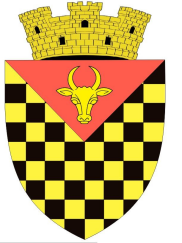             ГОРОДСКОЙ СОВЕТ                 АНЕНИЙ НОЙMD 6501 or. Anenii Noi, str. Suvorov, 6              tel/fax 026522108, consiliulorasenesc@gmail.comMD 6501, г.Анений Ной, ул.Суворов, 6 тел/факс 026522108,consiliulorasenesc@gmail.comMD 6501, г.Анений Ной, ул.Суворов, 6 тел/факс 026522108,consiliulorasenesc@gmail.comN/oDenumirea actului procedural inclus în dosarNumărulfileia întocmit (funcţia)                       (nume, prenume, semnătură)N/OSerie/număr data  înregistrării procesului- verbalDatele  contravenientului (nume, prenume, anul naşterii, tipul actului de identitate și numărul, cod personal)Esenţa contravenției  (descrierea succintă, locul și timpul, circumstanțele)Norma contravenţională (articol din CC care încadrează fapta ca contravenție și prevede sancțiune)Agentul constatator care a încheiat proces-verbal (funcţie, nume, prenume)123456Decizia agentului constatator Decizia agentului constatator Decizia agentului constatator Contestarea procesului-verbal (denumirea instanţei, număr/data înregistrării, hotărîre definitivă, rezultatul examinării) Executarea silită a deciziilor (măsuri întreprinse, număr document/ demers cu indicarea instanţei, data)Menţiuni referitor la transmiterea/ primirea proceselor-verbale în Serviciul juridicMenţiuni referitor la transmiterea/ primirea proceselor-verbale în Serviciul juridicMenţiuni referitor la transmiterea/ primirea proceselor-verbale în Serviciul juridicAmenda aplicată (valoarea lei)Amenda încasată (valoarea lei, numărul chitanţei, data)Remis conform competenţei (organul,numărul scrisoarei de însoțire, data) Contestarea procesului-verbal (denumirea instanţei, număr/data înregistrării, hotărîre definitivă, rezultatul examinării) Executarea silită a deciziilor (măsuri întreprinse, număr document/ demers cu indicarea instanţei, data)Menţiuni referitor la transmiterea/ primirea proceselor-verbale în Serviciul juridicMenţiuni referitor la transmiterea/ primirea proceselor-verbale în Serviciul juridicMenţiuni referitor la transmiterea/ primirea proceselor-verbale în Serviciul juridicAmenda aplicată (valoarea lei)Amenda încasată (valoarea lei, numărul chitanţei, data)Remis conform competenţei (organul,numărul scrisoarei de însoțire, data) Contestarea procesului-verbal (denumirea instanţei, număr/data înregistrării, hotărîre definitivă, rezultatul examinării) Executarea silită a deciziilor (măsuri întreprinse, număr document/ demers cu indicarea instanţei, data)Transmis (nume, prenume, semnătura)Transmis (nume, prenume, semnătura)Primit(nume, prenume, semnătura)7891011121313